                                                       МБДОУ «Детский сад «Жемчужинка»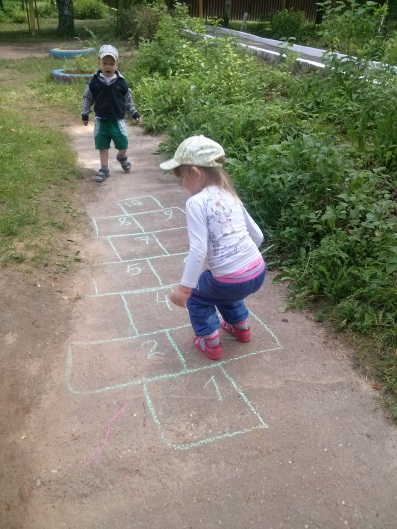                               Группа №1ВОСПОМИНАНИЯ О ЛЕТЕ2016 год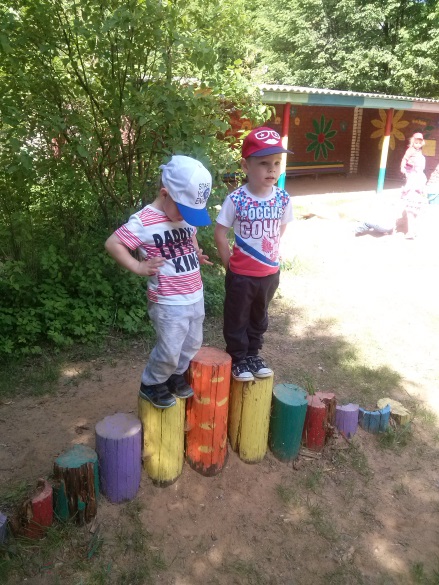 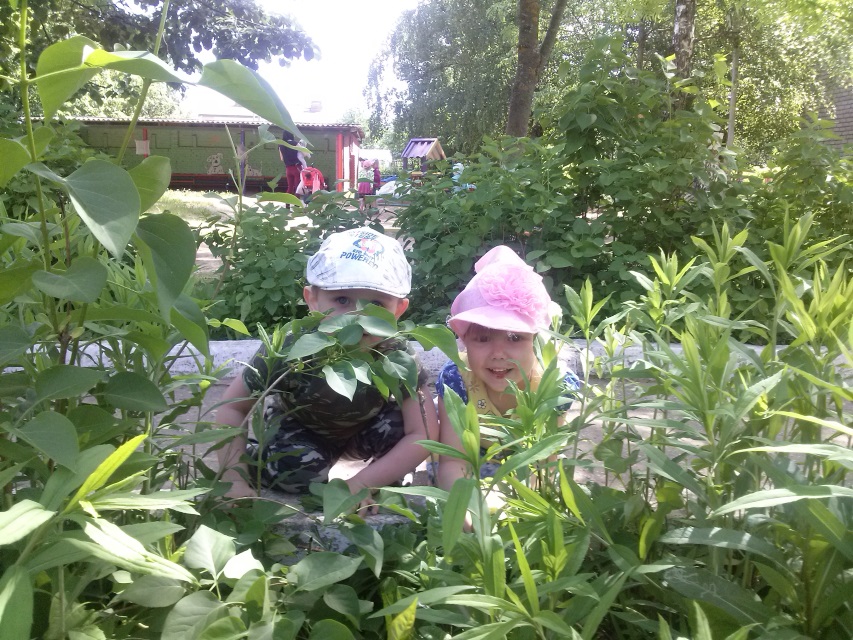 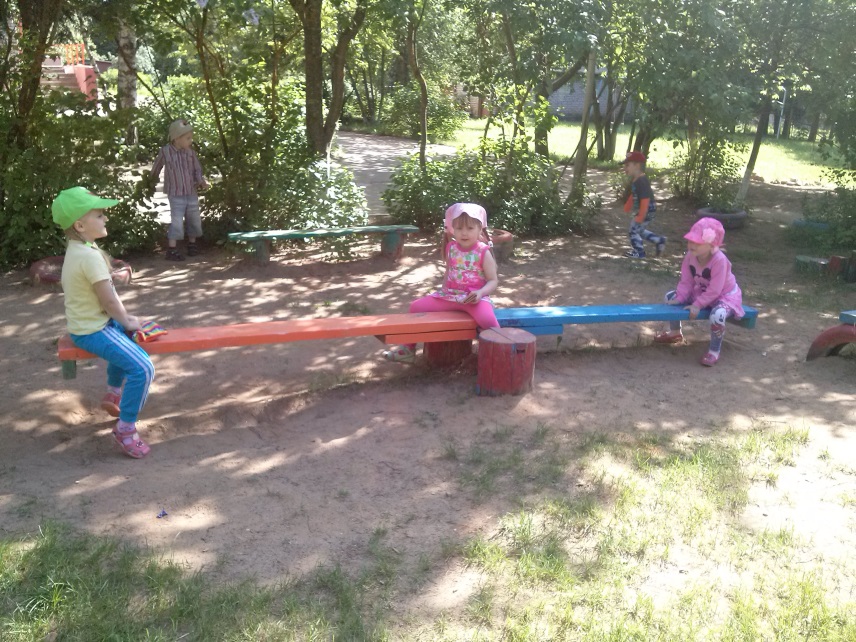 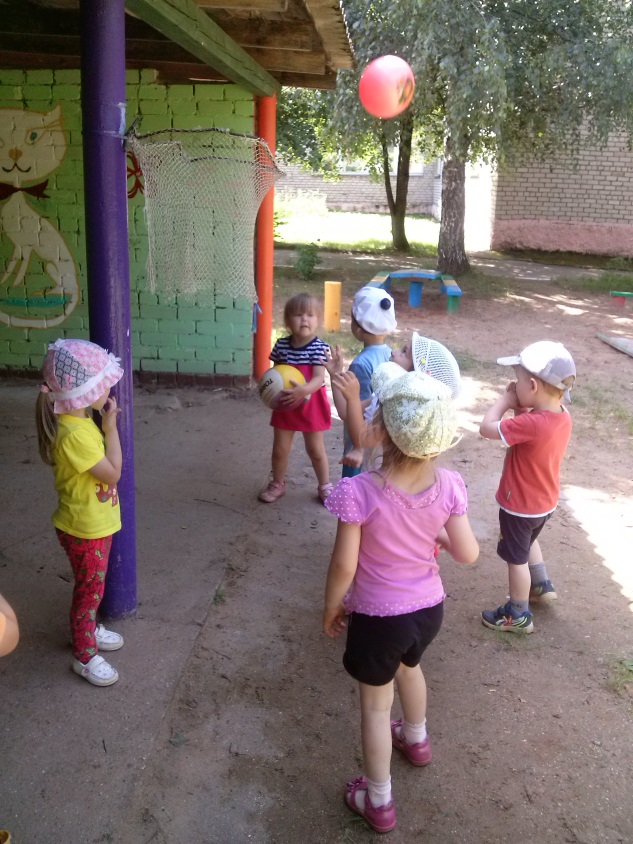 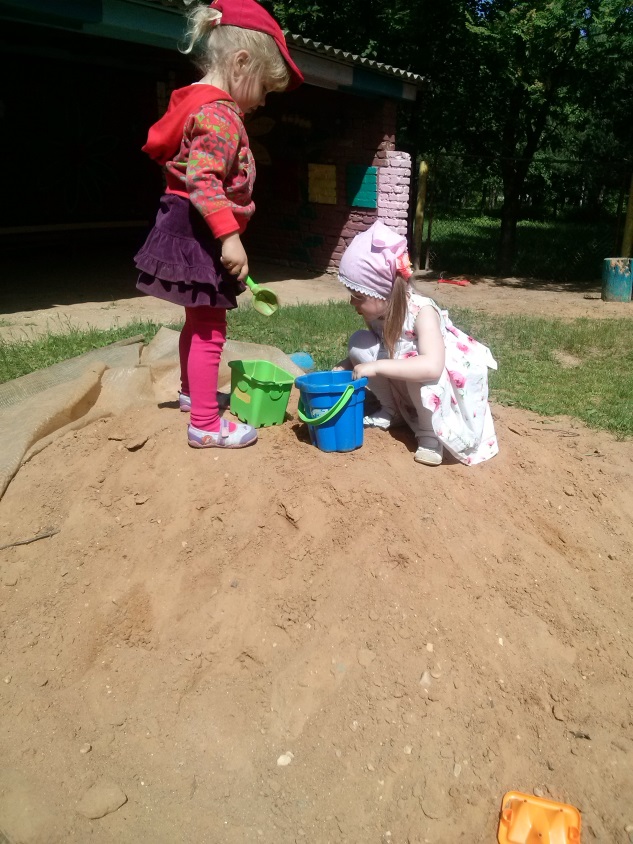 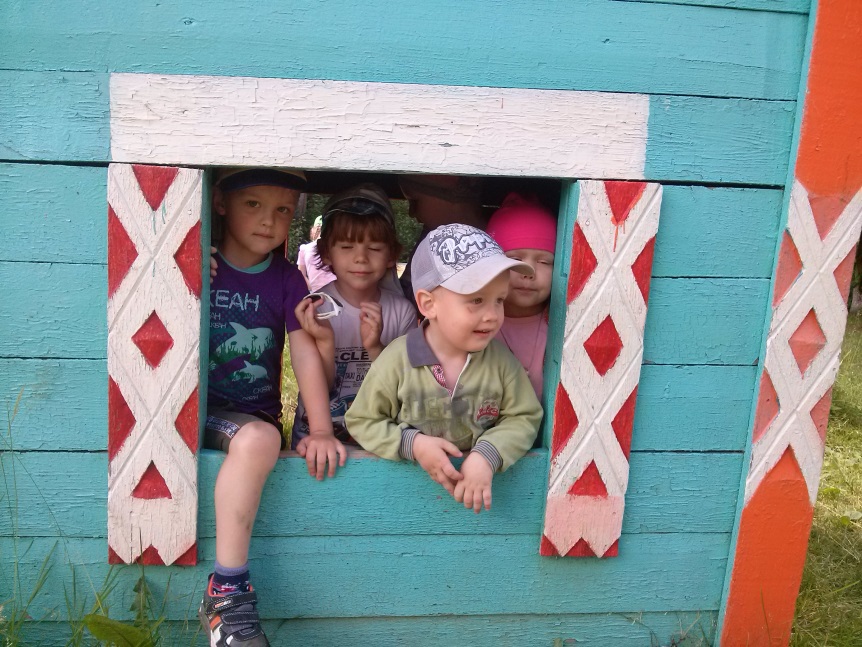 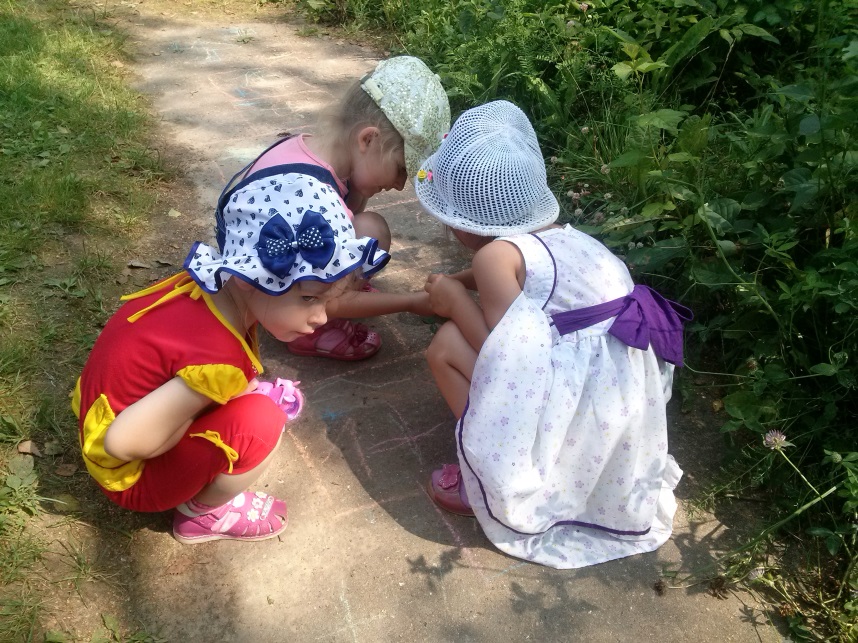 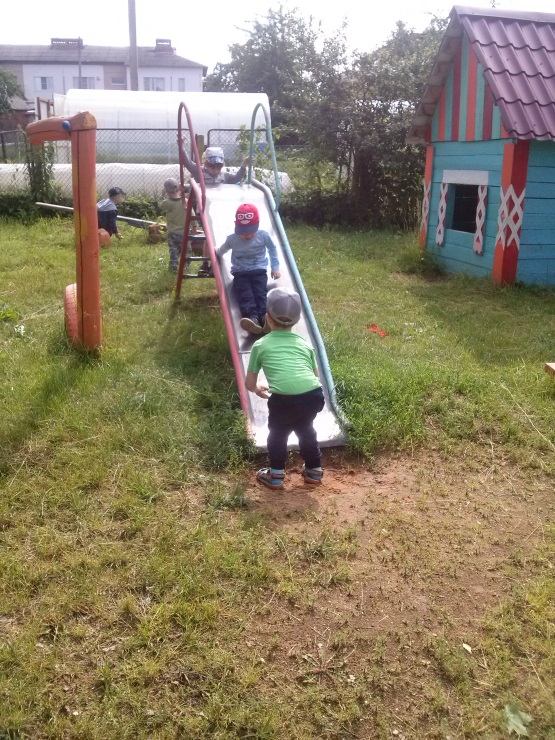 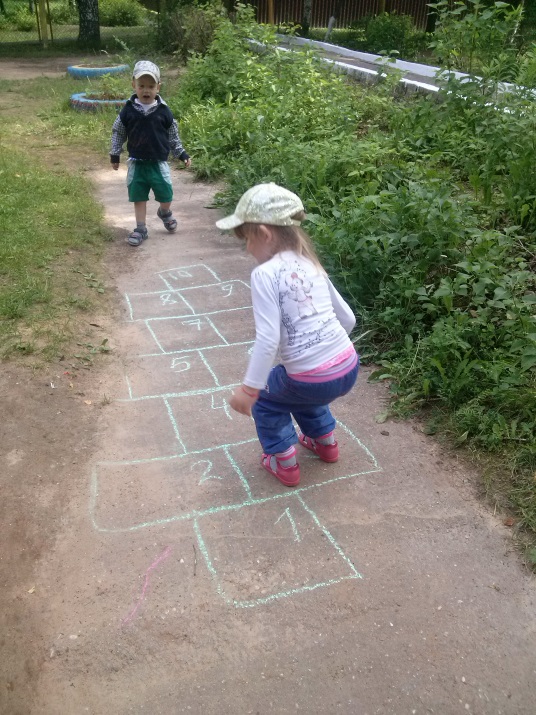 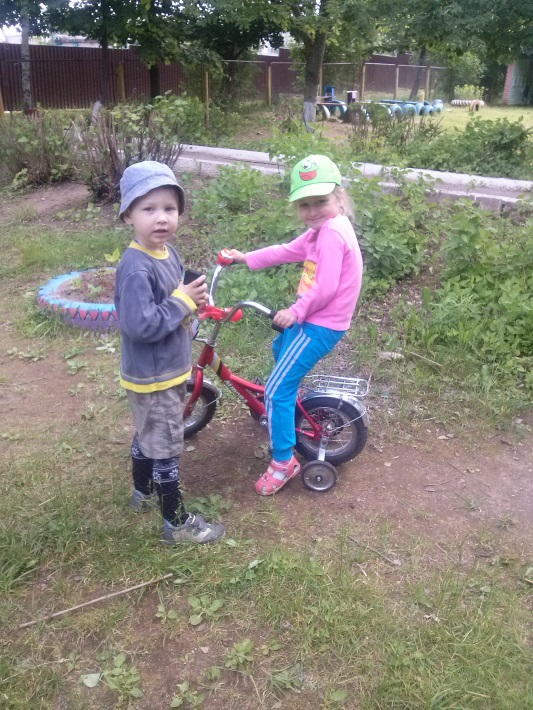 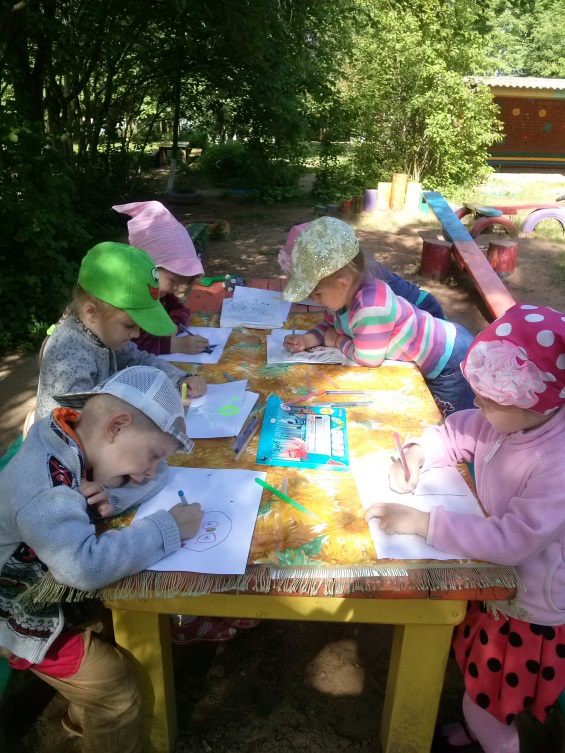 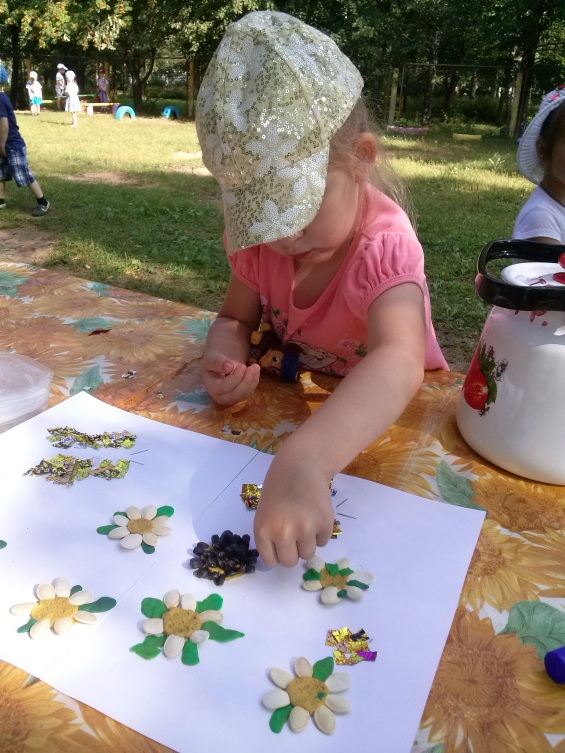 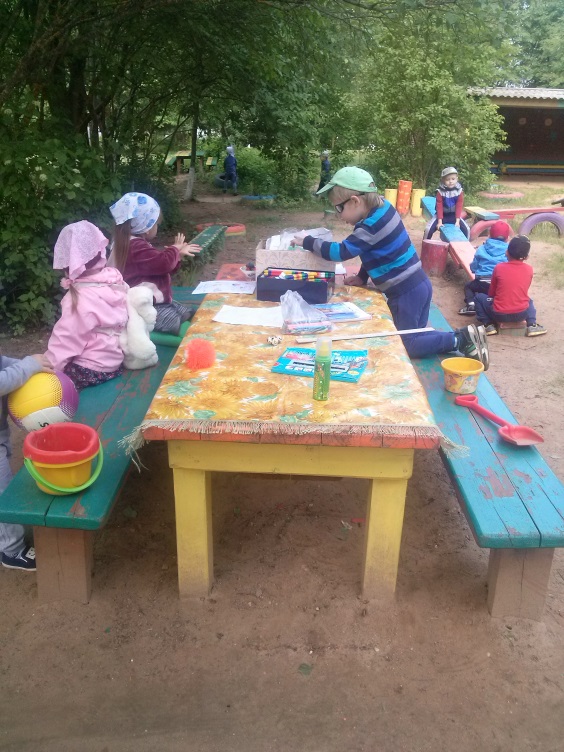 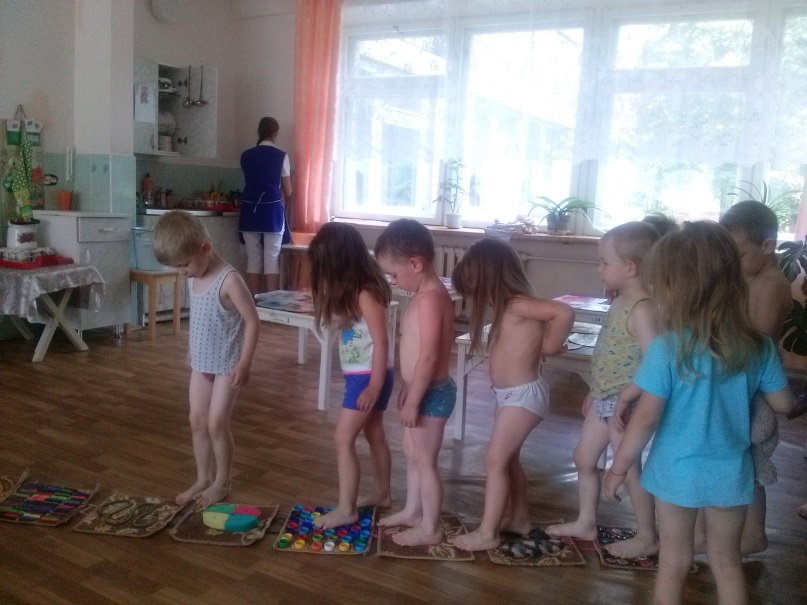 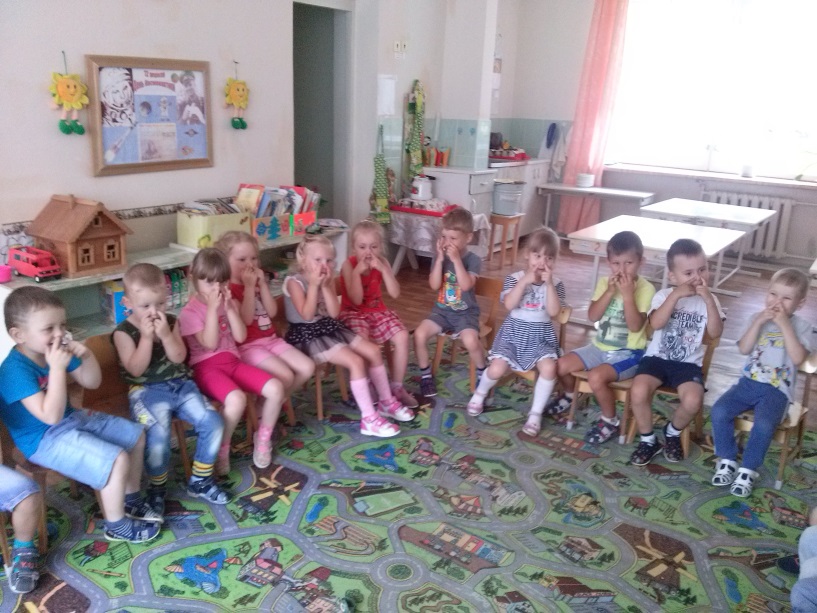 